Yoga Workout #1:*One Time Through    *40 on/20 off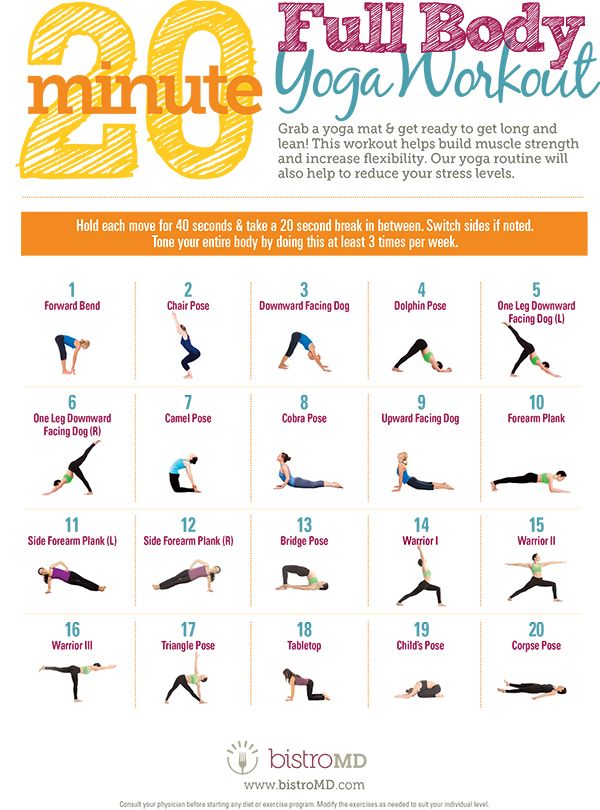 